Муниципальное бюджетное дошкольное образовательное учреждение детский сад № 2 «Рябинка»Сценарий развлечения для детей всех групп «День Рождения детского сада»(в рамках проекта)Подготовили воспитатели старше-подготовительной группы:                                                                                                               ДавыдоваС.Н.Яблокова И.Ю.2020г.Цель: создание радостного, веселого, праздничного настроения.Ход праздника.Ведущий: Много раз встречали праздник в этом зале,                  Но таких, как этот, мы еще не знали!                  Самый лучший праздник – шлют все поздравленья,                  Потому что отмечает  садик день рожденья!Ведущий: Кто ответит, почему же, так красиво всё вокруг?                   И куда мы не посмотрим, слева друг и справа друг.                   Отчего же здесь сегодня песни весело звучат?Хором: Потому что день рожденье отмечает детский сад!Дети подготовительной группы читают стихи:1.Сегодня день рожденья у детского сада,Поздравить его мы готовы и рады,Мы пожелаем, чтоб все развивалось,И настроенье всегда оставалось,Улыбчивое как солнце,Что бьется к нам в оконце!2.Пусть детки будут послушными,Родители неравнодушными,Пусть море хорошего будет,И много счастливых вам судеб!3.С Днем рожденья поздравляемНаш любимый детский сад,Счастья, радости желаемМы для всех, для всех ребят!4.Будем петь и веселитьсяВ игры шумные играть,А пока всем предлагаемПраздник песней продолжать!Исполняется песня «Дом детства» (старше-подготовительная группа)Дети средней группы читают стихи:1.Я люблю свой детский сад,
В нем полным-полно ребят.
Раз, два, три, четыре, пять…
Жаль, что всех не сосчитать.
Может, сто их, может, двести.
Хорошо, когда мы вместе!2.Детки в садике живут,
Здесь играют и поют,
Здесь друзей себе находят,
На прогулку с ними ходят.Вместе спорят и мечтают,
Незаметно подрастают.
Детский сад — второй ваш дом,
Как тепло, уютно в нем!Меня работа уже ждет.
Я должен потрудиться!
Покушать кашку, погулять,
Поспать, повеселится!
Я на работе целый день
Пою, леплю, танцую.
Потом попью, опять поем
И букву нарисую.
А если спросите меня,
Отвечу очень громко:
«Я в садике, я в садике
Работаю ребенком!»3. В нашем садике, друзья,
Просто замечательно!
Мы - как дружная семья
С нашим воспитателем:
Вместе песенки поём.
Веселимся, празднуем,
В общем, здорово живём
И смеёмся радостно!Исполняется песня «Щенок» (средняя группа)Звучит музыка, в зал входят клоуны Бим и Бом.Бим. Привет, ребятишки!Бом. Девчонки и мальчишки!Бим. Мы пришли к вам в детский сад,Бом. Чтоб поздравить всех ребятБим. И веселых, озорных,Бом. Добрых, милых и родных!Ведущий: Знакомьтесь ребята, это Бим и Бом. Два неразлучных, веселых клоуна. А вы знаете, на какой праздник вы к нам попали?Клоуны пожимают плечами.Ведущий: Ребята, давайте подскажем нашим гостям. Какой у нас праздник!Дети: День рождения детского сада!Бим. А почему такие грустные лица.Бом. А мы сейчас все исправим. Поиграем в игру «Кто кого пересмеёт».(Дети все вместе смеются)Бим. Ребятки, а вы на день рождение получаете подарки? Ответы детей.Бом. Вот и мы приготовили вам волшебный подарок.Звучит музыка. На середину зала выдвигается столик с «конфетным деревом».Ведущий: Ой, какой необычный подарок! Что это такое? Ребята, как вы думаете?Ответы детей.Бим. Это дерево большое но не очень-то простое!Бом. На ветвях его конфеты, а внутри у них секреты!Бим. Что там? Надо развернуть!Бом. В серединку заглянуть.Бим. Хотите узнать?Бом. Давайте развернем первую конфету.Бим.  А разворачивать надо с волшебными словами:«Ты конфетка развернись и секрет нам покажись!»Дети повторяют. Клоуны разворачивают первую конфетку.Внутри задание № 1 для младшей группы:Танец с балалайками.(младшая группа)Ведущий: Бим, Бом, разворачивайте следующую конфету.Задание № 2 для подготовительной к школе группы:Игра «Сороконожки»(старше-подготовитеьная группа)Дети делятся на 3-4 команды. Клоун Бом, дает сороконожкам задание и оценивать лучшую команду. Игроки выстраиваются в колонну друг за другом, хватают друг друга за пояс. Далее включают веселую, задорную музыку и начинают давать сороконожке задания. Задача игроков выполнять задачи быстро, качественно и при этом сохранять целостность сороконожки.Сороконожке поднять все правые лапки!Сороконожке поднять все левые лапки!Сороконожке побегать по кругу!Сороконожке попятиться назад!Сороконожка двигается гусиным шагом!Сороконожка передвигается прыжками!Сороконожка садится и резко подпрыгивает вверх!Сороконожка ловит свой хвост!Сороконожка левой передней лапкой чешет правую заднюю лапку!Сороконожка прыгает на правых ножках!Задание № 3 для средней группы:Бим разворачивает следующую конфету и читает:Улыбайтесь, смейтесь дети,Всем дарите доброту!И весёлый танец этотПокажет вашу красоту!Танец парами.(средняя группа)Задание № 4 для всех ребят:Клоуны. А здесь загадки для всех ребят.1.Играть, танцевать,Петь, рисовать,Кушать, отдыхать,Дети ходят в … (детский сад)2.Сегодня всё ликует!В руках у детворыОт радости танцуютВоздушные….. (шары)3.Кто заботливей мамаши
Наших деток бережет?
Им кладёт в тарелки каши,
В чашки сладкий льёт компот? (Няня)4.Кто все сказки, и загадки,
И стихи на память знает?
В куклы, мячики, лошадки
Кто до старости играет? (Воспитатели)5.Ее называют хозяйкою сада,
Любую проблему она вмиг решит,
Поможет, подскажет, когда это надо,
Всеми сотрудниками она руководит. (Заведующая)6.Грянул гром, весёлый гром,Засверкало всё кругом.Рвутся в небо неустанноРазноцветные фонтаны.Брызги света всюду льют,Это праздничный……(Салют)Клоуны: Молодцы, ребята! Все загадки отгадали. А теперь пришла пора разворачивать следующую конфету.Задание № 5 для младшей группы: Песня «Листочки»(младшая группа)А давайте поиграем с нашими малышамиИгра «Солнышко и дождик» (младшая группа)Задание № 6 для средней группы:Игра «Собери цветок»(средняя группа)В игре участвуют все дети. Каждому ребенку дают лепесток или сердцевинку цветков. По сигналу дети начинают собирать цветки определенного цвета. (Желтый, оранжевый, красный). Побеждает тот, кто первым собрал цветок.Бим. Слушай, Бом, мы с тобой еще не танцевали.Бом. А вот сейчас и потанцуем! Танцуйте вместе с нами.«Сидячие танцы». Звучит музыка.Сначала у нас танцуют руки.Звучит музыка, дети танцуют только руками.Теперь у нас танцуют ножки.Звучит музыка, и дети танцуют только ногами.Затем танцует только голова. Звучит музыка.А теперь у нас танцует все. Звучит музыка.Задание № 7 для подготовительной группы:Детский сад наш дорогой,Поздравляем всей душой,И сегодня в день рождения,Потанцуем мы с тобой.Танец с платками.(старше-подготовительная группа)Ведущий. Детский сад мы поздравляем,Шлем большой, большой привет.Не стареть ему желаем…Пусть живет он много лет!Ведущий. Огромного счастья мы саду желаем!И всех поскорее в кружок приглашаем!Громче, музыка, играй, мы споем каравай!Хоровод «Каравай»Бим:Планету детства вспомним мы не раз.Тот островок, особенно любимый.Бом:Хотим поздравить еще разНаш детский сад неповторимый!Желаем вашему детскому саду успехов, удач и благополучия еще на многие – многие года.Бим:Ну и, конечно же, какой же день рождения проходит без угощений. Мы с Бомом поздравляем вас с праздником и дарим вот такие угощения.Раздают угощения детям.Песня «Пусть бегут неуклюже»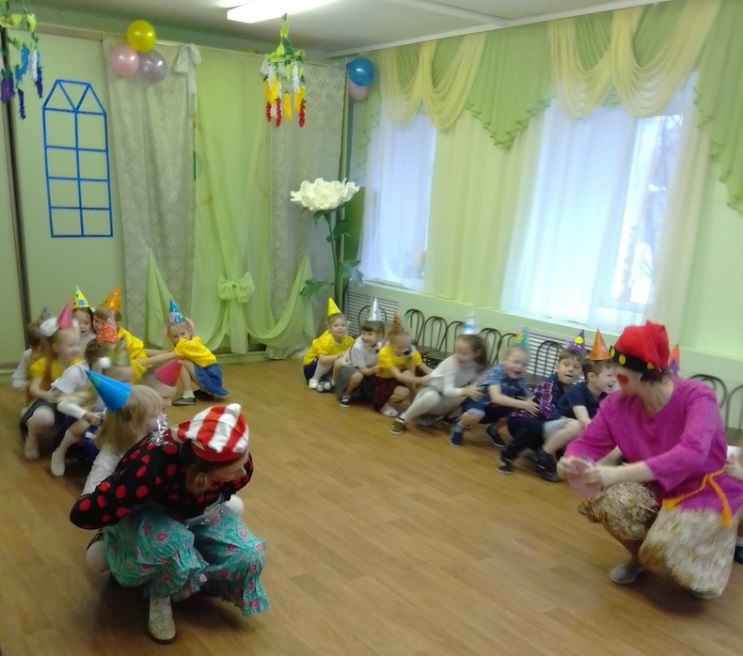 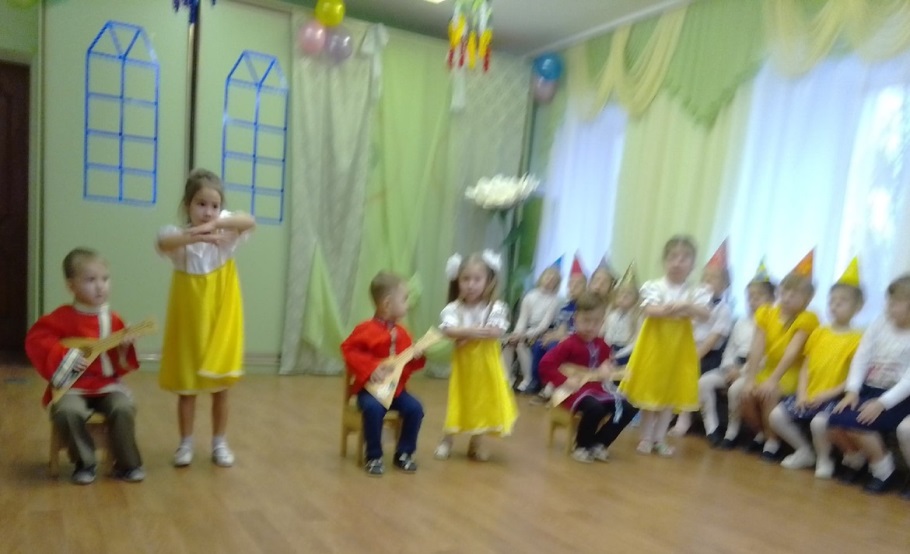 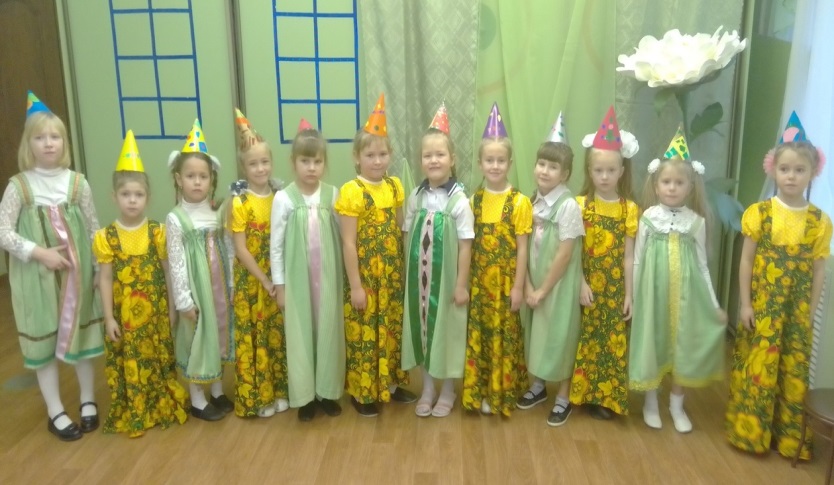 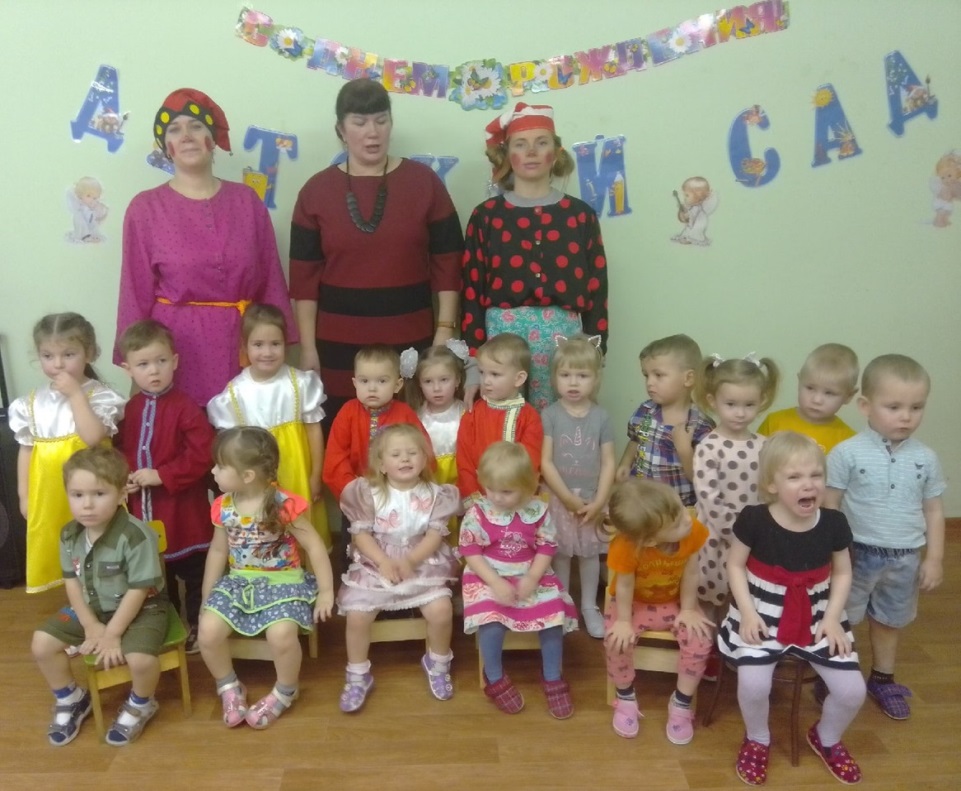 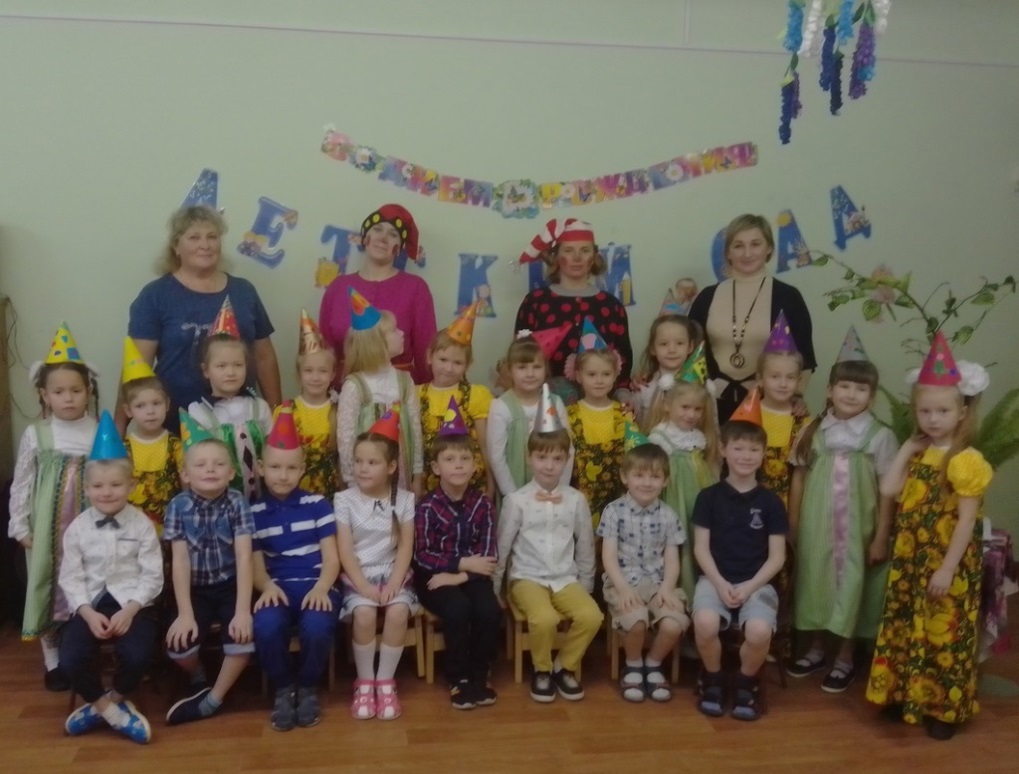 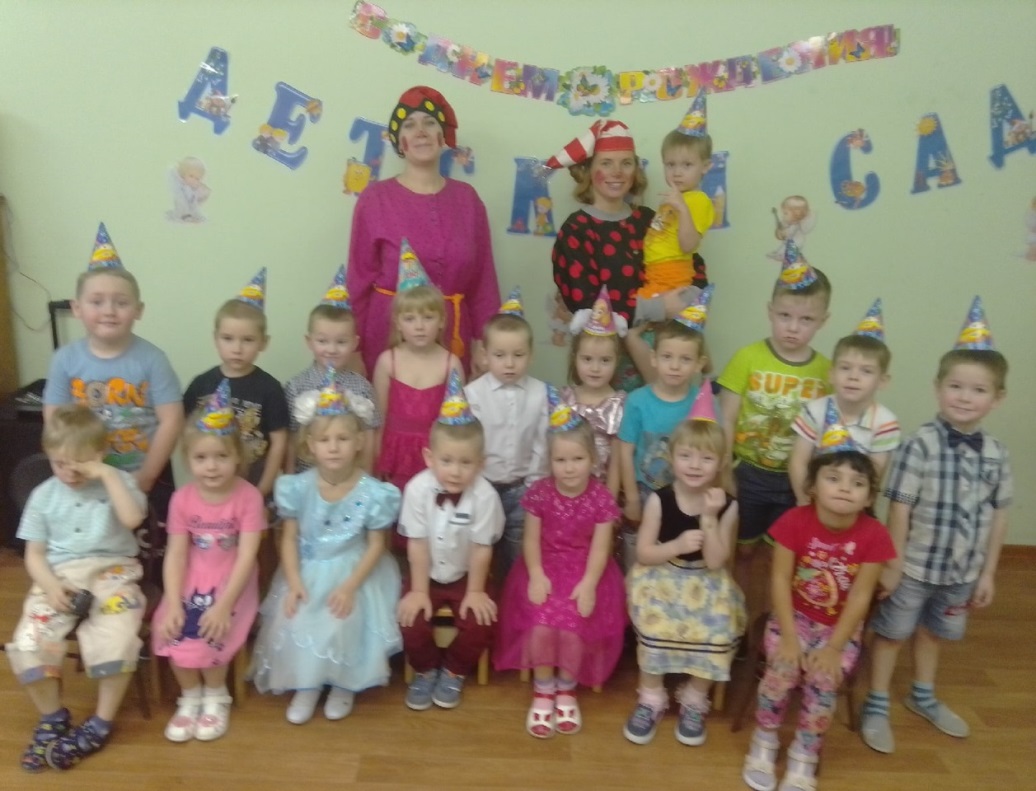 